ИНФОРМАЦИОННОЕ ПАРТНЕРСТВО С ПСИФЕСТАМИ ОППЛ.Уважаемые коллеги!Благодарим за лояльность и желание участвовать в Итоговом Псифесте и других мероприятиях ОППЛ!Предлагаем Вам расширить наше сотрудничество за счет взаимной информационной поддержки в соц. сетях, интернет-порталах и других информационных проектах, а также за счет партнерских условий участия в Псифестах ОППЛ. В связи с этим предлагаем Вам стать информационным партнером Итогового Псифеста 2018 в Москве.Со своей стороны в рамках нашего информационного партнерства мы предоставляем для Вас партнерское предложение в объёме ПАКЕТ 1, ПАКЕТ 2 или ПАКЕТ 3.ПАКЕТ 1:Мы разместим краткую информацию о Вашем информационном канале/проекте (до 250 символов включая пробелы) и ссылки на него (страницу/группу в соц. сетях, портал и т.п.) на официальном сайте Псифеста ОППЛ https://psyfest.ru в блоке информационных партнеров;Мы укажем Вас, как информационного партнера Итогового Псифеста ОППЛ, в информационной рассылке по базе контактов ОППЛ (такая рассылка проводится однократно по базе, включающей более 5000 контактов).ПАКЕТ 2 (включает ПАКЕТ 1 + дополнительно):Мы предоставим билет 1 билет на 1 день Итогового Псифеста 2018 (дата посещения на Ваш выбор, программа Псифеста: https://psyfest.ru/programma.html).Мы разместим логотип и информационное сообщение (до 30 символов включая пробелы) о Вашем информационном канале/проекте в печатной программе Итогового Псифеста 2018 в блоке информационных партнеров.ПАКЕТ 3 (включает ПАКЕТ 1 + ПАКЕТ 2 + дополнительно):Мы даем возможность разместить отдельную запись (пост) или сделать рекламную рассылку в официальных информационных каналах ОППЛ (Рассылка ЦС ОППЛ, группа ВК, страница FB, Instagram), включающие логотип и информационное сообщение (до 200 символов включая пробелы) о Вашем информационном канале/проекте (содержание согласовывается с организаторами Псифеста и ответственными лицами ОППЛ, кратность зависит от результатов Вашей активности в рамках информационного партнерства).Мы предоставляем также другие предложения в рамках партнерства с проф-проектами. За подробностями обращайтесь к организаторам Итогового Псифеста ОППЛ.В свою очередь мы ждем от Вас, как информационного партнера Итогового Псифеста ОППЛ, информационной поддержки разных видов и форматов активностей (см. Таблицу 1).Для получения нашего партнерского предложения:Вам необходимо осуществить активности по ДВУМ и более видам информационной поддержки;в зависимости от реализованных Вами параметров информационной поддержки мы предоставляем партнерское предложение в объёме ПАКЕТ 1 или ПАКЕТ 2 (см. Таблицу 1);ПАКЕТ 3 мы предоставляем тем информационным партнёрам, которые осуществили ВСЕ перечисленные активности в объёме параметров для ПАКЕТА 2.Также мы предлагаем информационное партнёрство Итогового Псифеста ОППЛ с Вашими профессиональными проектами (профессиональные и тематических порталы/сайты и другие проекты, связанные с психологией, психотерапией, психиатрией или смежными тематиками, в том числе ориентированными на социальную адаптацию). Для уточнения деталей по данному виду партнерства обращайтесь на эл. адрес psyfest@oppl.ruNB! При размещении / рассылке баннеров и сообщений об Итоговом Псифесте ОППЛ необходимо соблюдать технические условия, которые описаны в Приложении 1.Таблица 1: Виды, активности и параметры информационной поддержки Итогового Псифеста ОППЛ.Приложение 1: Технические условия информационной поддержки Итогового Псифеста ОППЛ.В каждом информационном сообщении должен быть официальный баннер, #хэштэги и согласованный текст. При несоблюдении данного условия факт информационной поддержки не учитывается.В качестве баннера необходимо использовать информационные модули о Псифесте, с соответствующими техническими параметрами для каждого интернет продукта. Скачать модуль, адаптированный для каждой соц. сети или мессенджера, вы можете на официальном сайте Псифеста ОППЛ https://psyfest.ru в блоке информационных партнеров или обратившись по адресу: psyfest@oppl.ru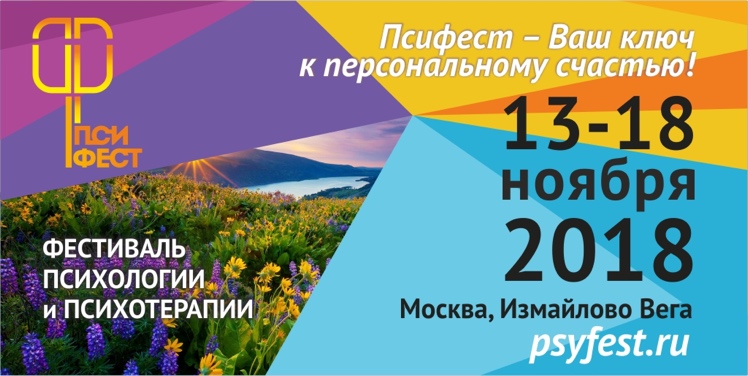 В качестве информационного сообщения необходимо использовать рекомендованные тексты (вербальные скрипты) или согласовывать произвольные сообщения с организаторами Псифеста. Примеры рекомендованных скриптов представлены ниже. Кроме того, новые тексты будут рассылаться организаторами дополнительно.Ждем Вас 13-18 ноября в Москве на Итоговом международном Псифесте 2018 года «Психология и психотерапия каждого дня и всей жизни».Псифест – Ваш ключ к персональному счастью!Псифест — это фестиваль психологии и психотерапии!При размещении и рассылке информационных сообщений необходимо добавлять перечисленные #хэштэги. По данным хэштэгам организаторы будут фиксировать Ваши рассылки, репосты и размещения сообщений о Псифесте. Официальные # хэштэги Псифеста:#псифест #псифест2018 #псифестмосква #псифестмосква2018 #псифест2018москва #итоговыйпсифест #психотерапевтическаялига #оппл #ппл В информационных сообщениях об Итоговом Псифесте ОППЛ допускается размещение только перечисленных ссылок:https://psyfest.ruhttp://www.oppl.ruhttp://eurasian-psychotherapy.comhttp://www.oppl.ru/dekadniki-festivali-puteshestviya/itogovyiy-psifest-goda-oppl-2018.htmlПо согласованию с организаторами Псифеста допускается размещение информационного сообщения о Псифесте в требуемом формате совместно с сообщением о Вашем мероприятии на Псифесте. Связанные сообщения о мероприятиях вне Псифеста запрещены!Допускаются ссылки в связанных сообщениях на конкретные персоны с ОБЯЗАТЕЛЬНЫМ использованием официального баннера и #хэштэгов.При возникновении вопросов, предложений и пожеланий просьба связаться с организаторами Псифеста на официальном сайте https://psyfest.ru/#m4 или по эл. адресу psyfest@oppl.ru Для получения ПАКЕТ 1, ПАКЕТ 2 или ПАКЕТ 3 партнерского предложения необходимо пересылать ссылки и скриншоты Ваших размещений, рассылок и репостов на эл. адрес psyfest@oppl.ruПри потребности в дополнительной информации, логотипах, рекламных модулях просьба связаться с организаторами Псифеста на официальном сайте https://psyfest.ru/#m4 или по эл. адресу psyfest@oppl.ruБлагодарим Вас за соблюдение этих несложных условий и будем рады нашему информационному и не только партнерству и сотрудничеству!Команда организаторов Псифестов ОППЛ и исполнительный директорИтогового Псифеста ОППЛВасилий Финько+7-916-212-32-35psyfest@oppl.ruВид информационной поддержкиАктивность информационного партнераПредоставление ПАКЕТА 1Предоставление ПАКЕТА 2Способ контроля выполнения условийВ одной или нескольких соц. сетях: ВК, ОК, Facebook, Instagram, YouTube, TwitterРазмещение баннера и приглашения на Псифест3 поста и болееБолее 7 постовСкриншоты размещения + контроль по #хэштэгамВ одной или нескольких соц. сетях: ВК, ОК, Facebook, Instagram, YouTube, TwitterРассылка унифицированного информационного сообщения Вашим друзьям или подписчикамОт 20 до 200 контактов +с частотой 1 рассылка в месяц (сентябрь, октябрь, ноябрь)Более 200 контактов +с частотой 2 и более рассылки в месяц (сентябрь, октябрь, ноябрь)(если Вы сделаете рассылку по более чем 1000 контактов – обращайтесь к организаторам за дополнительными бонусами)Скриншоты рассылки + контроль по #хэштэгамВ одной или нескольких соц. сетях: ВК, ОК, Facebook, Instagram, YouTube, TwitterПодписка на официальные группы ОППЛ, Псифеста в соответствующих соц. сетях и репосты сообщений в данных группах (просьба о репостах будет размещена в тексте сообщений)Подписка + 3 репоста и болееПодписка + 7 репостов и болееКонтроль подписки и репостовВ одном или нескольких мессенджерах: WhatsApp, Viber, Skype, TelegramРассылка информационного сообщения с баннером Псифеста Вашим контактамОт 10 до 30 контактов + с частотой 1 рассылка в месяц (сентябрь, октябрь, ноябрь)Более 30 контактов + с частотой 2 и более рассылки в месяц (сентябрь, октябрь, ноябрь)Скриншоты рассылки + контроль по #хэштэгамE-mail рассылкаРассылка информационного сообщения с баннером Псифеста Вашим контактамОт 10 до 50 контактов +с частотой 1 рассылка в месяц (сентябрь, октябрь)Более 50 контактов +с частотой 2 и более рассылки в месяц (сентябрь, октябрь)Скриншоты рассылки + копию на psyfest@oppl.ruПриглашение участников на ПсифестПривлечение участников на Псифест (Ваших друзей, знакомых, коллег, учеников и т.п.) любым удобным для Вас способом2 и более приглашенных участников с билетами на 5 и более дней Псифеста (суммарно на всех приглашенных)10 и более приглашенных участников с билетами на 15 и более дней Псифеста (суммарно на всех приглашенных)Для подтверждения факта покупки билетов участникам, привлеченным Вами, при заполнении персональных данных в поле «Приглашение от» им необходимо указать Ваше ФИО